Scenariusz zajęć dla  dzieci 4 letnich Temat: Chcemy mieć zdrowe zęby.Data: 12.11.2021r. Opracowanie: mgr Katarzyna KrekoraCele: rozwijanie mowy kształtowanie nawyku dbania o zdrowe zęby; rozwijanie koordynacji wzrokowo – ruchowej. Cele szczegółowe : Dziecko: odpowiada na pytania dotyczące bajki; uczestniczy w zabawach; wie, na czym polega prawidłowa higiena zębów;wskazuje produkty, które są zdrowe i niezdrowe dla zębów. Kompetencje kluczowe – osobiste, społeczne i w zakresie uczenia się: kształtowanie umiejętności podejmowania wspólnych zabaw; wdrażanie do porozumiewania się z dorosłymi;kształtowania umiejętności odpowiadania na pytania . Metody: słowna ( rozmowa, objaśnienia i instrukcje, żywego słowa); czynna ( metoda zadań stawianych dziecku, metoda kierowania własną działalnością dziecka ); Formy: zbiorowaŚrodki dydaktyczne: bajka „Myszka w paski – jak pielęgnować zęby”, szablony wesołego 
i smutnego zęba, obrazki z różnymi produktami spożywczymi, nagranie piosenki „Szczotka, pasta”, radio. Przebieg zajęć: Zabawa ruchowo-naśladowcza Lustro - dzieci naśladują ruchy i gesty partnera według rymowanki mówionej przez nauczyciela ( Załącznik nr 1).Oglądanie bajki edukacyjnej „Myszka w paski – jak pielęgnować zęby” Jak pielęgnować zęby odc. 10 | Myszka w Paski | Rossmann - YouTubeRozmowa na temat bajki i prawidłowej higieny zębów. Zabawa ruchowo – naśladowcza Szczotkujemy zęby – dzieci powtarzają za dorosłym ruchy mycia zębów. Szczotka, pasta- dowolny taniec do piosenki https://www.youtube.com/watch?v=cUmVH1HIxlk Zabawa dydaktyczna Zdrowy ząb- chory ząb  (Załącznik nr 2) - Nauczyciel układa przed dziećmi sylwety: zdrowego zęba – uśmiechniętego- zdrowego i smutnego
– chorego, oraz obrazki warzyw, owoców, nabiał i słodyczy. Dzieci oglądają obrazki
 i zastanawiają się, które z przedstawionych na nich produktów są dobre dla naszych zębów, a które nie. Układają obrazki pod sylwetą odpowiedniego zęba, np. owoce, warzywa, nabiał,  pod sylwetą zdrowego zęba, a słodycze – pod sylwetą chorego zęba.Podziękowanie za udział w zajęciach okrzykiem: "Zdrowe zęby mam, bo dbam o nie sam!! „. Załącznik nr 1 Tekst rymowanki „Lustro”Jestem twoim lustrem i robię to, co chcę.
Ja teraz sobie tańczę i ty też.
Ale kiedy tańczyć skończę, uważnie na mnie patrz.
Lustro, lustro powie ci, co czynić teraz masz.Załącznik nr 2 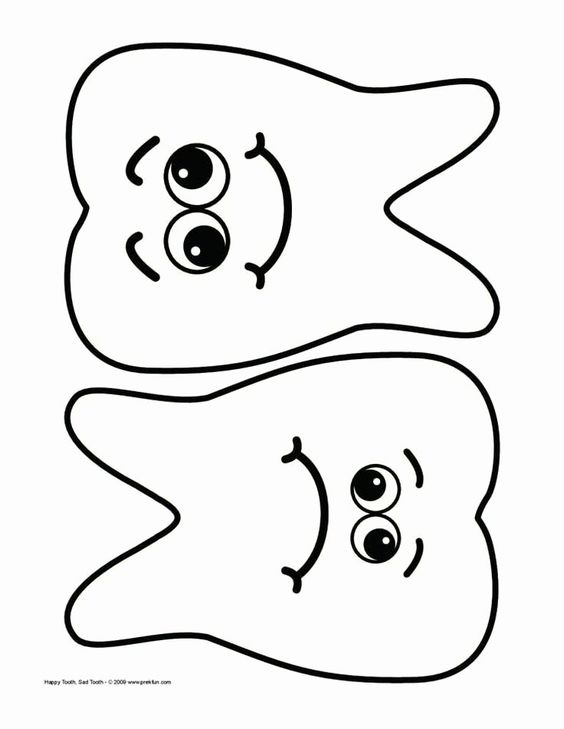 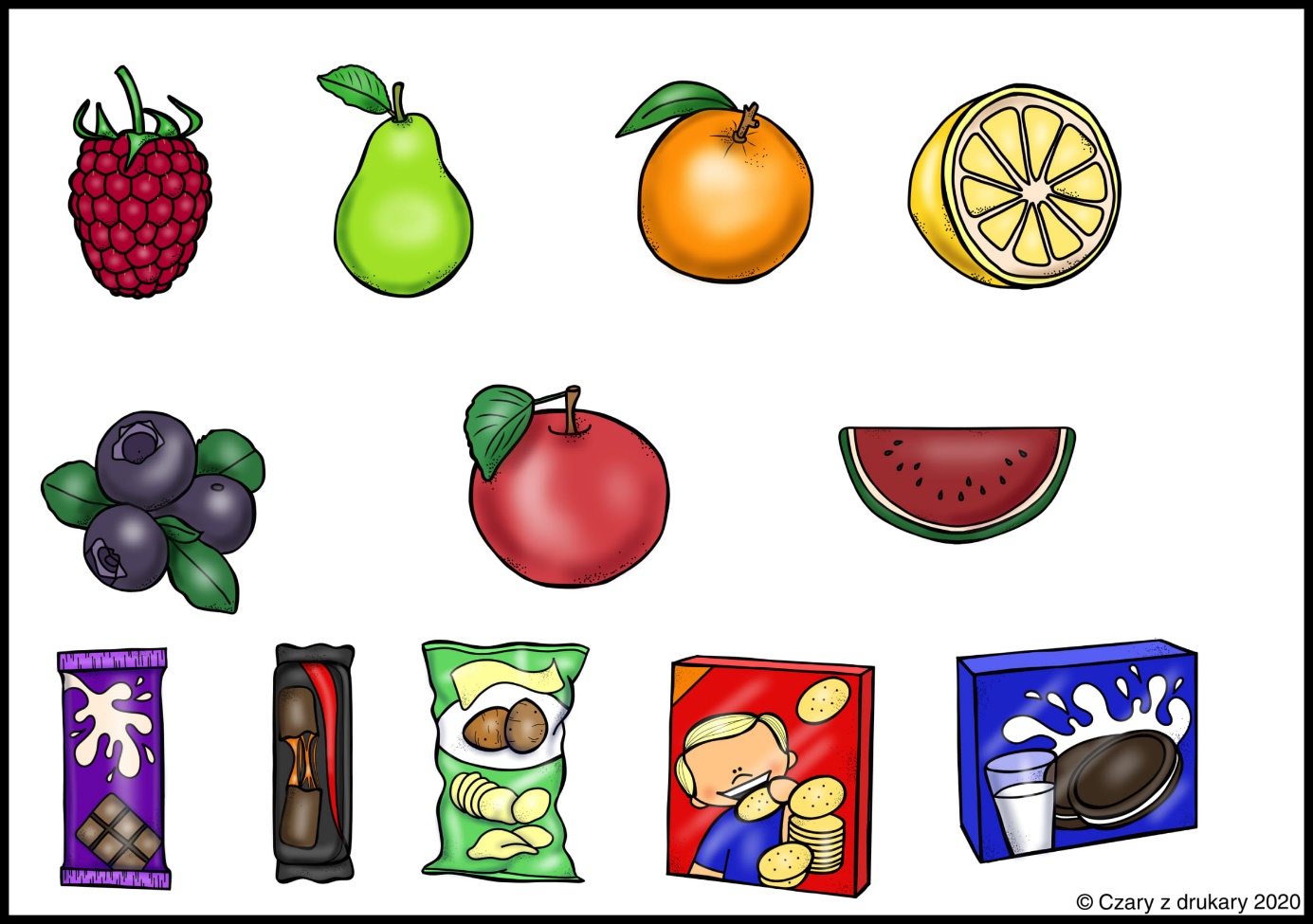 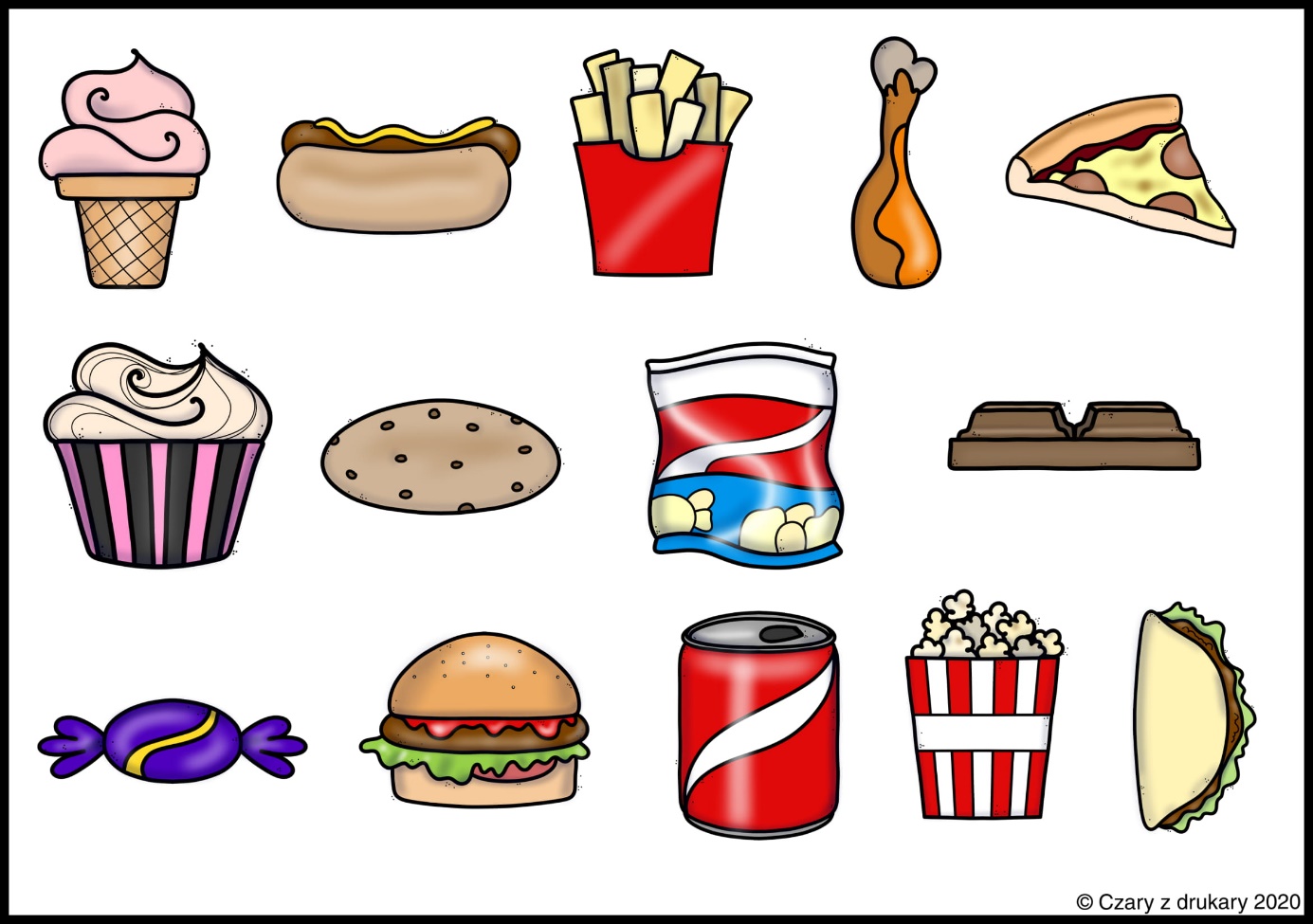 